附件1青海红十字医院2019年度住院医师规范化培训招生计划表附件2青海红十字医院住院医师规范化培训报名表附件3网上报名流程1.登陆系统：http://39.106.45.165:91请使用火狐浏览器或IE浏览器进行登陆2.登陆界面：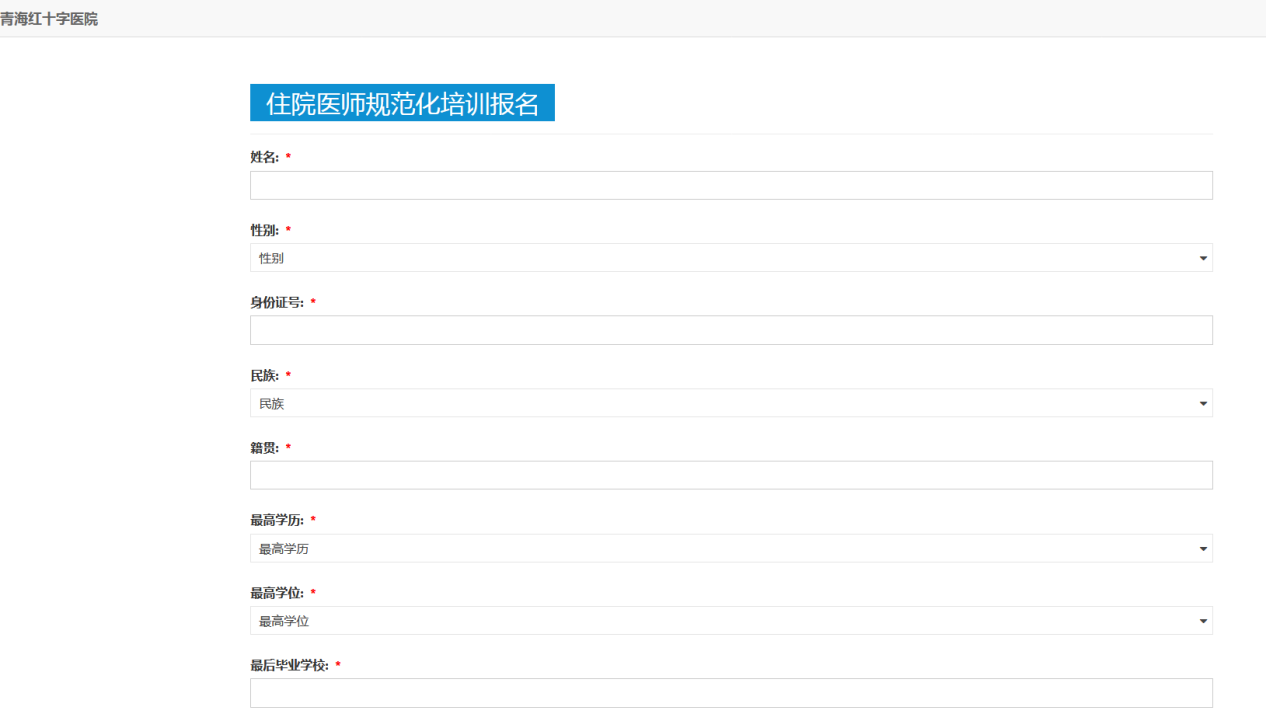 请根据要求，填写相关报名信息，并上传相关证书扫面件。最后点击提交即可。序号专业代码专业招生人数备注10100内科1020200儿科130400皮肤科240600神经内科150700全科3560900外科271000外科（神经外科方向）281100外科（胸心外科方向）191300外科（泌尿外科方向）2101400骨科2111600妇产科9121700眼科1131800耳鼻咽喉科2141900麻醉科5152000临床病理科1162200放射科4172300超声医学科5182500放射肿瘤科1192800口腔全科2202900口腔内科2213000口腔颌面外科1223100口腔修复科2233200口腔正畸科1243400口腔颌面影像科1共计共计共计95姓  名性  别照  片身份证号照  片民  族籍  贯照  片最高学历最高学位照  片毕业学校毕业专业及时间毕业专业及时间毕业专业及时间毕业专业及时间有无医师资格证书证书编号培训身份本单位人员   外单位委培人员   社会人员本单位人员   外单位委培人员   社会人员本单位人员   外单位委培人员   社会人员本单位人员   外单位委培人员   社会人员本单位人员   外单位委培人员   社会人员本单位人员   外单位委培人员   社会人员本单位人员   外单位委培人员   社会人员本单位人员   外单位委培人员   社会人员委培单位本人联系电话电子邮箱电子邮箱电子邮箱紧急联系人电话电话电话家庭通讯地址个人经历（大学至工作）个人经历（大学至工作）个人经历（大学至工作）个人经历（大学至工作）个人经历（大学至工作）个人经历（大学至工作）个人经历（大学至工作）个人经历（大学至工作）个人经历（大学至工作）起始时间学校/工作单位学校/工作单位学校/工作单位学校/工作单位学校/工作单位专业/工作部门专业/工作部门专业/工作部门报考培训专业志愿（根据附件1招生计划专业分布表填写）报考培训专业志愿（根据附件1招生计划专业分布表填写）报考培训专业志愿（根据附件1招生计划专业分布表填写）报考培训专业志愿（根据附件1招生计划专业分布表填写）第一志愿第一志愿第二志愿第三志愿本人承诺所提供的报名信息及相关资料完全属实，如有弄虚作假，本人愿承担一切后果和责任！报考学员签名：             日  期：所提供的报名信息及相关资料完全属实，如有弄虚作假，本人愿承担一切后果和责任！报考学员签名：             日  期：所提供的报名信息及相关资料完全属实，如有弄虚作假，本人愿承担一切后果和责任！报考学员签名：             日  期：所在单位意见（外单位委培人员由所在单位人事部门负责人签字确认，本院人员由科主任签字确认，社会人员不需要签字）           负责人签名（公章）：           日  期：（外单位委培人员由所在单位人事部门负责人签字确认，本院人员由科主任签字确认，社会人员不需要签字）           负责人签名（公章）：           日  期：（外单位委培人员由所在单位人事部门负责人签字确认，本院人员由科主任签字确认，社会人员不需要签字）           负责人签名（公章）：           日  期：附   件报名人还需提交以下资料：毕业证复印件1份；学位证复印件1份；学信网学历认证1份；医师资格证书/执业医师证书复印件各1份；个人身份证复印件1份；报名人还需提交以下资料：毕业证复印件1份；学位证复印件1份；学信网学历认证1份；医师资格证书/执业医师证书复印件各1份；个人身份证复印件1份；报名人还需提交以下资料：毕业证复印件1份；学位证复印件1份；学信网学历认证1份；医师资格证书/执业医师证书复印件各1份；个人身份证复印件1份；